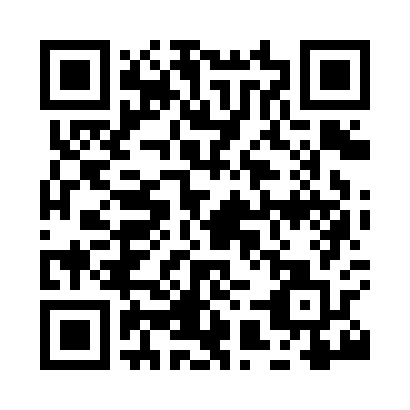 Prayer times for Akeley, Buckinghamshire, UKWed 1 May 2024 - Fri 31 May 2024High Latitude Method: Angle Based RulePrayer Calculation Method: Islamic Society of North AmericaAsar Calculation Method: HanafiPrayer times provided by https://www.salahtimes.comDateDayFajrSunriseDhuhrAsrMaghribIsha1Wed3:345:331:016:098:3010:292Thu3:315:311:016:108:3110:323Fri3:285:291:016:118:3310:354Sat3:255:281:016:128:3510:385Sun3:225:261:016:138:3610:416Mon3:195:241:006:148:3810:447Tue3:165:221:006:158:3910:478Wed3:135:201:006:168:4110:509Thu3:105:191:006:178:4310:5210Fri3:095:171:006:188:4410:5211Sat3:085:151:006:198:4610:5312Sun3:075:141:006:208:4710:5413Mon3:065:121:006:218:4910:5514Tue3:065:111:006:218:5110:5615Wed3:055:091:006:228:5210:5616Thu3:045:081:006:238:5410:5717Fri3:035:061:006:248:5510:5818Sat3:035:051:006:258:5710:5919Sun3:025:031:006:268:5810:5920Mon3:015:021:006:279:0011:0021Tue3:015:011:016:289:0111:0122Wed3:005:001:016:289:0211:0223Thu3:004:581:016:299:0411:0224Fri2:594:571:016:309:0511:0325Sat2:594:561:016:319:0611:0426Sun2:584:551:016:319:0811:0427Mon2:584:541:016:329:0911:0528Tue2:574:531:016:339:1011:0629Wed2:574:521:016:349:1111:0730Thu2:564:511:026:349:1311:0731Fri2:564:501:026:359:1411:08